Exploring Congruence with 2-D ShapesExploring Congruence with 2-D ShapesExploring Congruence with 2-D ShapesExploring Congruence with 2-D ShapesIdentifies congruent 2-D shapes concretely and pictorially. 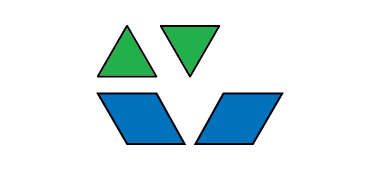 “These shapes are congruent because when I place them on top of each other, they are the same size and shape.”Determines congruent 2-D shapes using visualization strategies. 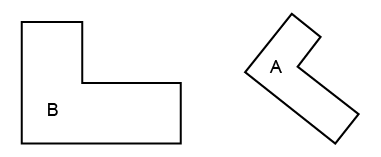 “These shapes are not congruent because I can see that one shape is larger than the other.”Flexibly identifies congruent 2-D shapes in a collection with different orientations.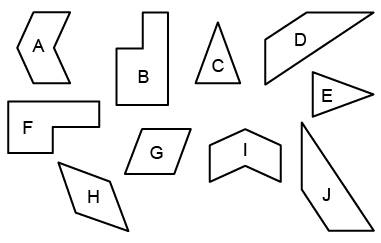 “I used a ruler and tracing paper to identify congruent shapes. I know matching sides and angles have the same measure.”Creates a shape that is congruent to a given 2-D shape.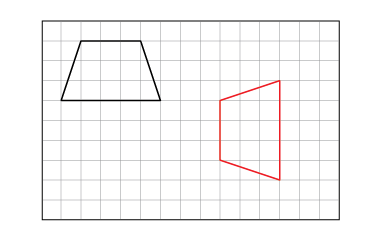 “I used the grid and a ruler to create a congruent shape in a different orientation.”Observations/DocumentationObservations/DocumentationObservations/DocumentationObservations/Documentation